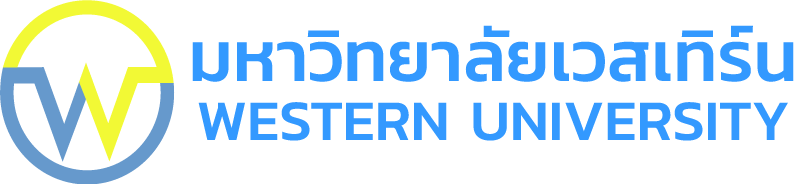 ทุนการศึกษา มหาวิทยาลัยเวสเทิร์นประจำปีการศึกษา ๒๕๖๒	คณะทันตแพทยศาสตร์ มหาวิทยาลัยเวสเทิร์น มีนโยบายมอบทุนการศึกษาแก่นิสิตทันตแพทย์ในระดับปริญญาตรี ในวาระ ครบรอบ ๑๐ ปี แห่งการสถาปนาคณะทันตแพทยศาสตร์ ในปี ๒๕๖๒ ซึ่งทางคณะมีความเชื่อว่าการศึกษาทันตแพทยศาสตร์เป็นการสนับสนุนให้ผู้เรียนได้มีความรู้ความสามารถและทักษะทางการแพทย์ด้านช่องปาก ทั้งทางด้านการส่งเสริมสุขภาพการป้องกันโรค การดูแลรักษา และการฟื้นฟูสุขภาพ มีความคิดริเริ่มสร้างสรรค์ในทุกด้าน ด้วยการศึกษาค้นคว้า วิจัย และนำผลการวิจัยมาประยุกต์ใช้ อันจะนำไปสู่การพัฒนาชีวิต เป็นผู้มีวิสัยทัศน์ที่กว้างไกล รวมทั้งเป็นผู้มีคุณธรรม จริยธรรม ตระหนักถึงจรรยาบรรณวิชาชีพ และเป็นผู้นำในการพัฒนาตนเอง วิชาชีพ และสังคมอย่างต่อเนื่อง โดยผู้ที่ได้รับการคัดเลือกจะได้รับส่วนลดค่าเล่าเรียน มูลค่า ๑,๒๐๐,๐๐๐ บาท ตลอดหลักสูตร สำหรับค่าใช้จ่ายอื่น ๆ ผู้รับทุนเป็นผู้รับผิดชอบเองทั้งหมดโครงการทุนการศึกษา “ ทุน๑๐ปี คณะทันตแพทย์ WTU ”โครงการทุนการศึกษา “ ทุน๑๐ปี คณะทันตแพทย์ WTU ”คุณสมบัติผู้สมัคร๑.เป็นผู้ที่กำลังศึกษาระดับชั้นมัธยมศึกษาตอนปลาย สายวิทยาศาสตร์-คณิตศาสตร์ และจะสำเร็จการศึกษาในปีการศึกษา ๒๕๖๒๒.ผลการเรียนเฉลี่ยสะสมไม่น้อยกว่า ๓.๐๐๓.ไม่เป็นผู้มีความประพฤติเสื่อมเสียร้ายแรง๔.มีบุคลิกภาพที่ดี เหมาะแก่การเป็นนิสิตทันตแพทยศาสตร์ มหาวิทยาลัยเวสเทิร์น๕.ผ่านเกณฑ์สอบสัมภาษณ์ จากคณะกรรมการพิจารณาทุนของมหาวิทยาลัยเวสเทิร์นจำนวนทุนการศึกษารวม ๓๐ ทุน เงื่อนไขเมื่อได้รับทุน๑.ระหว่างที่ศึกษา ณ มหาวิทยาลัยเวสเทิร์น ผู้ได้รับทุนการศึกษาต้องรักษาระดับผลการเรียนไม่น้อยกว่า ๒.๕๐ ทุกปีการศึกษา๒.ชั้นปีที่ ๑ - ๒ สถานที่ศึกษา มหาวิทยาลัยเวสเทิร์น วิทยาเขตกาญจนบุรี     ชั้นปีที่ ๓ - ๖ สถานที่ศึกษา มหาวิทยาลัยเวสเทิร์น วิทยาเขตวัชรพล๓.ประพฤติตนตามระเบียบวินัยของมหาวิทยาลัยฯ สามารถเป็นแบบอย่างให้แก่ผู้อื่นได้๔.สามารถเข้าร่วมกิจกรรมจิตอาสา/กิจกรรมบำเพ็ญประโยชน์ต่าง ๆ ได้๕.เงื่อนไขอื่น ๆ เป็นไปตามมหาวิทยาลัยเวสเทิร์นกำหนดค่าใช้จ่ายในการรายงานตัวรับทุนการศึกษา๑.ค่าสมัครขอรับทุน                                                           ๕๐๐ บาท๒.ค่าขึ้นทะเบียนนิสิต                                                    ๓,๕๐๐ บาท๓.ค่าเรียนเสริมพื้นฐาน(ชำระในวันรายงานตัว)          ๓๕,๐๐๐ บาท๔.ค่าประกันการเข้าศึกษา(ชำระในวันรายงานตัว)     ๑๐๐,๐๐๐ บาท                                                                        รวม    ๑๓๙,๐๐๐ บาทเอกสารประกอบการสมัคร อย่างละ ๓ ฉบับ๑.รูปถ่ายสี ขนาด ๑ นิ้ว๒.ใบสมัครศึกษาต่อระดับปริญญาตรี มหาวิทยาลัยเวสเทิร์น๓.แบบกรอกข้อมูลประกอบการขอรับทุนการศึกษา๔.สำเนาบัตรประชาชน๕.สำเนาทะเบียนบ้าน๖.สำเนาวุฒิการศึกษา๗.หนังสือรับรองการเป็นนักเรียนและรับรองความประพฤติออกโดยโรงเรียนที่กำลังศึกษาอยู่๘.สำเนาเกียรติบัตร,ภาพถ่ายขณะเข้าร่วมกิจกรรมหรือรางวัล (ถ้ามี)๙.สำเนาใบเปลี่ยน ชื่อ - สกุล (ถ้ามี)กำหนดการรับสมัครรับสมัครตั้งแต่บัดนี้ - ๓๑ ตุลาคม ๒๕๖๑ (หรือปิดรับสมัครเมื่อผู้ขอรับทุนครบ ๓๐ คน )สอบถามข้อมูลเพิ่มเติมสำนักประชาสัมพันธ์และรับสมัคร  ๐๙๗-๙๔๙-๙๑๖๑  https://line.me/ti/p/QY7bAU-qge